Year 12 IT Summer Support 2021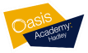 BTEC Level 3 - ITBTEC Level 3 - ITBTEC Level 3 - ITBTEC Level 3 - ITAdvice and support for all BTEC IT studentsRegular independent study will aid the recall of knowledge and enhance your skills to ensure targets are met next yearAdvice and support for all BTEC IT studentsRegular independent study will aid the recall of knowledge and enhance your skills to ensure targets are met next yearAdvice and support for all BTEC IT studentsRegular independent study will aid the recall of knowledge and enhance your skills to ensure targets are met next yearTick when completeComplete the Summer revision pack guiding you what to work on over summer break in preparation for the exam in January 2022Research principles of website design and make notes about features influencing website designFind out and make notes about the work of the W3CFind out and make notes about factors affecting website performanceFind out and make notes about search engine optimisation  Complete the Summer revision pack guiding you what to work on over summer break in preparation for the exam in January 2022Research principles of website design and make notes about features influencing website designFind out and make notes about the work of the W3CFind out and make notes about factors affecting website performanceFind out and make notes about search engine optimisation  Complete the Summer revision pack guiding you what to work on over summer break in preparation for the exam in January 2022Research principles of website design and make notes about features influencing website designFind out and make notes about the work of the W3CFind out and make notes about factors affecting website performanceFind out and make notes about search engine optimisation  Complete the Summer revision pack guiding you what to work on over summer break in preparation for the exam in January 2022Research principles of website design and make notes about features influencing website designFind out and make notes about the work of the W3CFind out and make notes about factors affecting website performanceFind out and make notes about search engine optimisation  Complete the Summer revision pack guiding you what to work on over summer break in preparation for the exam in January 2022Research principles of website design and make notes about features influencing website designFind out and make notes about the work of the W3CFind out and make notes about factors affecting website performanceFind out and make notes about search engine optimisation  Complete the Summer revision pack guiding you what to work on over summer break in preparation for the exam in January 2022Research principles of website design and make notes about features influencing website designFind out and make notes about the work of the W3CFind out and make notes about factors affecting website performanceFind out and make notes about search engine optimisation  Complete the Summer revision pack guiding you what to work on over summer break in preparation for the exam in January 2022Research principles of website design and make notes about features influencing website designFind out and make notes about the work of the W3CFind out and make notes about factors affecting website performanceFind out and make notes about search engine optimisation  Complete the Summer revision pack guiding you what to work on over summer break in preparation for the exam in January 2022Research principles of website design and make notes about features influencing website designFind out and make notes about the work of the W3CFind out and make notes about factors affecting website performanceFind out and make notes about search engine optimisation  Complete the Summer revision pack guiding you what to work on over summer break in preparation for the exam in January 2022Research principles of website design and make notes about features influencing website designFind out and make notes about the work of the W3CFind out and make notes about factors affecting website performanceFind out and make notes about search engine optimisation  Complete the Summer revision pack guiding you what to work on over summer break in preparation for the exam in January 2022Research principles of website design and make notes about features influencing website designFind out and make notes about the work of the W3CFind out and make notes about factors affecting website performanceFind out and make notes about search engine optimisation  Complete the Summer revision pack guiding you what to work on over summer break in preparation for the exam in January 2022Research principles of website design and make notes about features influencing website designFind out and make notes about the work of the W3CFind out and make notes about factors affecting website performanceFind out and make notes about search engine optimisation  Complete the Summer revision pack guiding you what to work on over summer break in preparation for the exam in January 2022Research principles of website design and make notes about features influencing website designFind out and make notes about the work of the W3CFind out and make notes about factors affecting website performanceFind out and make notes about search engine optimisation  Complete the Summer revision pack guiding you what to work on over summer break in preparation for the exam in January 2022Research principles of website design and make notes about features influencing website designFind out and make notes about the work of the W3CFind out and make notes about factors affecting website performanceFind out and make notes about search engine optimisation  Complete the Summer revision pack guiding you what to work on over summer break in preparation for the exam in January 2022Research principles of website design and make notes about features influencing website designFind out and make notes about the work of the W3CFind out and make notes about factors affecting website performanceFind out and make notes about search engine optimisation  Complete the Summer revision pack guiding you what to work on over summer break in preparation for the exam in January 2022Research principles of website design and make notes about features influencing website designFind out and make notes about the work of the W3CFind out and make notes about factors affecting website performanceFind out and make notes about search engine optimisation  Complete the Summer revision pack guiding you what to work on over summer break in preparation for the exam in January 2022Research principles of website design and make notes about features influencing website designFind out and make notes about the work of the W3CFind out and make notes about factors affecting website performanceFind out and make notes about search engine optimisation  Complete the Summer revision pack guiding you what to work on over summer break in preparation for the exam in January 2022Research principles of website design and make notes about features influencing website designFind out and make notes about the work of the W3CFind out and make notes about factors affecting website performanceFind out and make notes about search engine optimisation  Complete the Summer revision pack guiding you what to work on over summer break in preparation for the exam in January 2022Research principles of website design and make notes about features influencing website designFind out and make notes about the work of the W3CFind out and make notes about factors affecting website performanceFind out and make notes about search engine optimisation  Internet websites and apps for study supportInternet websites and apps for study supportInternet websites and apps for study supportInternet websites and apps for study supportPearson BTEC National Information Technology book (chapter 2 – ‘Creating Systems to Manage Information’)Know It All Ninja website (KIAN) – Creating Systems to Manage InformationMicrosoft Access – (only available on Windows devices and operating systems).  Ensure you download Office 365 onto your home computer using your school email address and password.  This is so you can use Access software and develop your database skills.  This will greatly support you in the Access exam coming up in January.Pearson BTEC National Information Technology book (chapter 6 – ‘Website Development’)Pearson BTEC National Information Technology book (chapter 2 – ‘Creating Systems to Manage Information’)Know It All Ninja website (KIAN) – Creating Systems to Manage InformationMicrosoft Access – (only available on Windows devices and operating systems).  Ensure you download Office 365 onto your home computer using your school email address and password.  This is so you can use Access software and develop your database skills.  This will greatly support you in the Access exam coming up in January.Pearson BTEC National Information Technology book (chapter 6 – ‘Website Development’)Pearson BTEC National Information Technology book (chapter 2 – ‘Creating Systems to Manage Information’)Know It All Ninja website (KIAN) – Creating Systems to Manage InformationMicrosoft Access – (only available on Windows devices and operating systems).  Ensure you download Office 365 onto your home computer using your school email address and password.  This is so you can use Access software and develop your database skills.  This will greatly support you in the Access exam coming up in January.Pearson BTEC National Information Technology book (chapter 6 – ‘Website Development’)Pearson BTEC National Information Technology book (chapter 2 – ‘Creating Systems to Manage Information’)Know It All Ninja website (KIAN) – Creating Systems to Manage InformationMicrosoft Access – (only available on Windows devices and operating systems).  Ensure you download Office 365 onto your home computer using your school email address and password.  This is so you can use Access software and develop your database skills.  This will greatly support you in the Access exam coming up in January.Pearson BTEC National Information Technology book (chapter 6 – ‘Website Development’)Study areas to practise or completeWhere to find the information to reviseTick when completeTick when completeTick when completePractice and develop your database skills in:Normalisation to 2NFKIAN – normalisationPearson book – pp 103 - 105Producing entities (tables) with suitable fields and relevant key fields (primary, foreign, composite)KIAN – producing database tablesValidating fields to suit data inputPearson book – pp 118 - 119Producing entity relationship diagrams (ERD)Pearson book – pp 94 - 96Producing queries with advanced features (eg calculated fields)KIAN – producing database outputsPearson book – pp 125 - 139Producing reports with good layout and calculated fieldsPearson book – pp 157 - 158Producing forms for data input and outputPearson book – pp 123, 145 - 156Key skills to practiseWhere to find support on how to practiseTick when completeTick when completeTick when completeAs above.  Time yourself when practicing each skill.  Remember, the exam will be in two parts (3 hours and 2 hours).  The 3 hour exam will consist of normalisation, ERD, table structure, validation, complex queries and complex reports, test and evaluation.As above